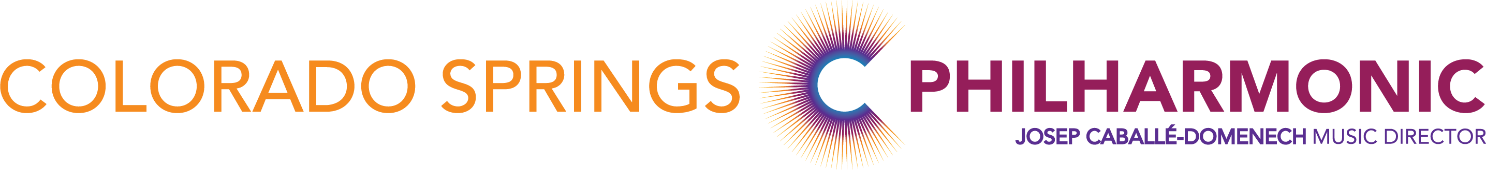 Violin Audition Repertoire – 2022(All Positions)SOLOS:		(3-5 minutes of each)		1ST Mvt. from Mozart violin Concerto #3, 4 or 5			(candidate’s choice)			1st Mvt. of a concerto from the 19th or 20th century			(candidate’s choice)EXCERPTS: (Violin I)Beethoven		Leonore #3 – m. 37-118Beethoven 		Symphony No. 3, Scherzo – Beginning through 2nd endingBrahms			Symphony #4  2nd mvt m. 88-1014th mvt m. 33-80Mendelssohn		Midsummernight’s Dream – Scherzo			Beginning through 7th measure after DMozart			Symphony #39			2nd mvt beginning through m. 54			4th mvt beginning through repeatSchumann 		Symphony No. 2, Scherzo – Beginning through m. 46		Strauss			Don Juan – 1st pageEXCERPTS: (Violin II)Rachmaninoff		Symphony #2 – 2nd Mvt. – Meno Mosso after 32 to 34SOLO PASSAGES: (Prepare only if auditioning for titled positions)Brahms			Symphony #1 – 2nd Mvt. – meas. 90 to end of Mvt.Haydn 			Symphony #103 – 2nd Mvt. –Upbeat to m. 85 through m.108Rimsky-Korsakov	Scheherezade – Solo mvt. IIIStrauss			Ein Heldenleben – four after 25 to 31Sight reading from standard orchestral repertoire may be required